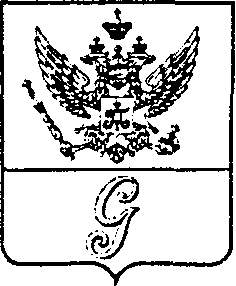 СОВЕТ  ДЕПУТАТОВ  МУНИЦИПАЛЬНОГО  ОБРАЗОВАНИЯ  «ГОРОД  ГАТЧИНА»ГАТЧИНСКОГО  МУНИЦИПАЛЬНОГО  РАЙОНАТРЕТЬЕГО СОЗЫВАРЕШЕНИЕот 26 июня 2019 года                                                                                                            № 42О награждении Почетным знаком муниципального образования «Город Гатчина» «Гатчина - город воинской славы»           В соответствии с Федеральным законом от 06.10.2003 № 131-ФЗ «Об общих принципах организации местного самоуправления в Российской Федерации», Положением о Почетном знаке муниципального образования «Город Гатчина» «Гатчина - город воинской славы», утвержденным решением совета депутатов МО «Город Гатчина» от 24.02.2016 № 2, учитывая решение комиссии по рассмотрению ходатайств о награждении Почетным знаком муниципального образования «Город Гатчина» «Гатчина - город воинской славы» от 30.05.2019 с приложенными материалами, руководствуясь Уставом муниципального образования «Город Гатчина» Гатчинского муниципального района Ленинградской области, совет депутатов МО «Город Гатчина»РЕШИЛ: 1. Наградить Почетным знаком муниципального образования «Город Гатчина» «Гатчина - город воинской славы» директора муниципального бюджетного учреждения «Городская школа спортивного бального танца «Олимпия» Карпунина Владимира Фёдоровича за большой вклад в развитие культуры в Гатчине, образование и воспитание подрастающего поколения.2. Вручить Почетный знак и удостоверение к нему на торжественном мероприятии, посвящённом  празднованию  223 - й годовщины присвоения Гатчине статуса города.3. Опубликовать настоящее Решение в газете «Гатчинская правда».Глава МО «Город Гатчина» - Председатель совета депутатовМО «Город Гатчина»                                                             В.А. Филоненко